Addition StrategiesOpen Number Line44 + 49 = 93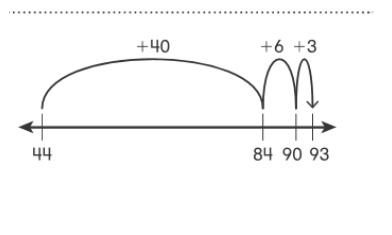 Break Apart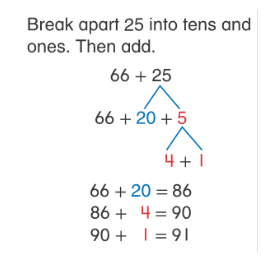 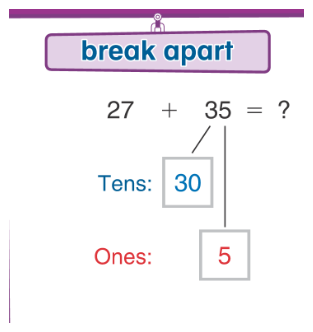 Step 1:      27 + 30 = 57Step 2:      57 + 5 = 62  Add with Partial Sums Add the tens and write the partial sums. Add the ones and write the partial sums. Then add the partial sums to find the sum. 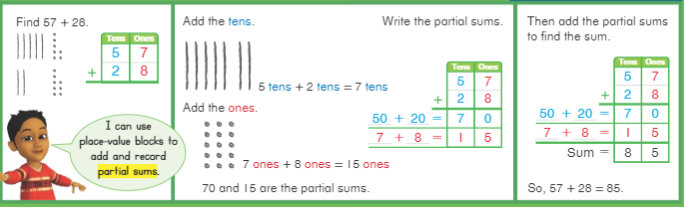 CompensationAdjust the addends by the same amount to create friendly numbers.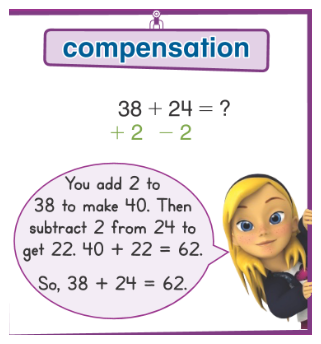 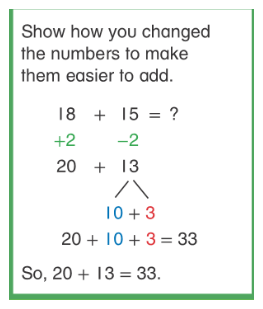 Hundreds Chart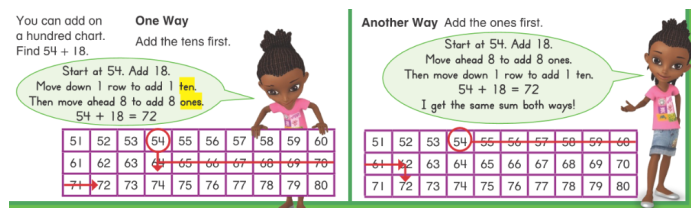 Place Value Block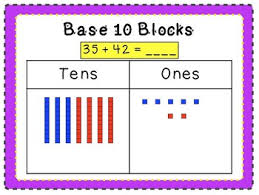 Count out or draw the number of tens and ones you’ll need for each addend. Add the ones, regroup to form a ten if needed.Add the tens, including any you regrouped.  Standard Algorithm *Note: This is not taught in our second-grade curriculum. Add the numbers in the ones place. Regroup if necessary.Add the numbers in the tens place. Include any number you regrouped. 154      +18	7254 + 18 = 72. Start at 54. Move down 1 ten. Count on, to the right 8 ones. 54 + 18 = 72. Start at 54. Count on, to the right 8 ones. Move down 1 ten.